INDICAÇÃO Nº 56/2019Indica ao Poder Executivo Municipal estudos para capinação e limpeza em área localizada na Rua Piauí ao lado do nº 06, Vila Brasil, neste município.Excelentíssimo Senhor Prefeito Municipal,                       Nos termos do Art. 108 do Regimento Interno desta Casa de Leis, dirijo-me a Vossa Excelência para sugerir que, por intermédio do Setor competente, seja realizado estudo para capinação e limpeza em área localizada na Rua Piauí ao lado do nº 06, Vila Brasil, neste município.Justificativa:Moradores próximos ao local que é uma viela fecharam o local porque era utilizada por usuários de drogas pra este e outros fins. A área precisa de capinação e limpeza, pois existe proliferação de animas de vários tipos inclusive de escorpiões, rato, sapos que invadem as casa dos moradores.Plenário “Dr. Tancredo Neves”, em 11 de janeiro de 2.019.Celso Ávila-vereador-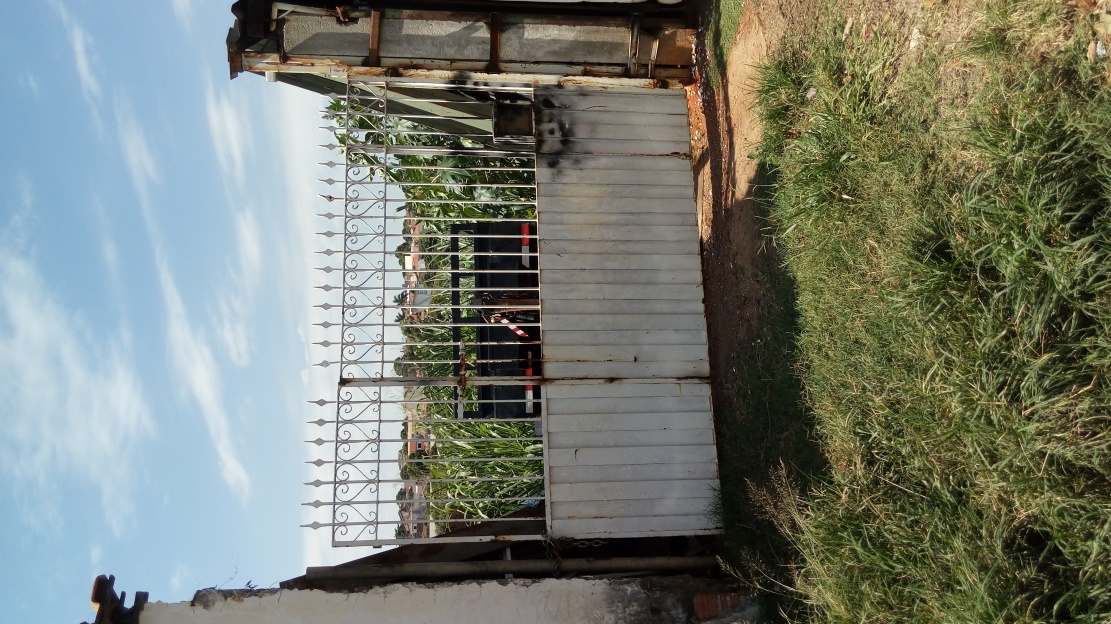 